ПРОЄКТМіністерство освіти і науки УкраїниКиївський національний університет технологій та дизайнуЗАТВЕРДЖЕНО  ВЧЕНОЮ  РАДОЮГолова Вченої ради КНУТД_________________ Іван ГРИЩЕНКО(протокол від «___» _____ 2021 р. №__ )освітньо-професійна ПрограмаІНТЕЛЕКТУАЛЬНІ СИСТЕМИ ВІДНОВЛЮВАЛЬНОЇ ЕНЕРГЕТИКИ ТА ЕЛЕКТРОМОБІЛІВРівень вищої освіти _________перший (бакалаврський) рівень_____________Ступінь вищої освіти _____________бакалавр____________________________Галузь знань _____________14 Електрична інженерія____________________Спеціальність __141 Електроенергетика, електротехніка та електромеханікаКваліфікація _ бакалавр з електроенергетики, електротехніки та електромеханікиКиїв 2021 р.Лист погодженняОсвітньо-професійної програми ІНТЕЛЕКТУАЛЬНІ СИСТЕМИ ВІДНОВЛЮВАЛЬНОЇ ЕНЕРГЕТИКИ ТА ЕЛЕКТРОМОБІЛІВРівень вищої освіти ______перший (бакалаврський) рівень_____________Ступінь вищої освіти ___________бакалавр___________________________Галузь знань ______________14 Електрична інженерія_________________Спеціальність 141 Електроенергетика, електротехніка та електромеханіка__Проректор з науково-педагогічної діяльності (освітня діяльність)_______________   ____________________________ Оксана МОРГУЛЕЦЬ(дата)			(підпис)			Схвалено Вченою радою Навчально-наукового інституту інженерії та інформаційних технологійПротокол від «____» ________ 2021 року № ________Директор навчально-наукового інституту інженерії та інформаційних технологій____________ ______________________________     Ігор ПАНАСЮК(дата)		(підпис)			 Обговорено та рекомендовано на засіданні кафедри комп’ютерної інженерії та електромеханікиПротокол від « ____» ____________ 2021 року № ___Завідувач кафедри   комп’ютерної інженерії та електромеханіки____________ ______________________________   Борис ЗЛОТЕНКО (дата)		(підпис)			 Гарант освітньої програми  ____________ _______________________         Ірина ШВЕДЧИКОВА(дата)		(підпис)			 Введено в дію наказом КНУТД від «___» ______ 2021  року № ___.ПередмоваРОЗРОБЛЕНО: Київський національний університет технологій та дизайнурозробники: Гарант освітньої програми  Шведчикова Ірина Олексіївна, д.т.н., професор, професор кафедри комп’ютерної інженерії та електромеханіки Київського національного університету технологій та дизайну.Члени робочої групи: Шавьолкін Олександр Олексійович, д.т.н., професор, професор кафедри комп’ютерної інженерії та електромеханіки Київського національного університету технологій та дизайну;Стаценко Дмитро Володимирович, к.т.н., доцент, доцент кафедри комп’ютерної інженерії та електромеханіки Київського національного університету технологій та дизайну;Воронцов Тимур Сергійович, студент гр. БЕМ-19 кафедри комп’ютерної інженерії та електромеханіки Київського національного університету технологій та дизайну.РЕЦЕНЗІЇ ЗОВНІШНІХ СТЕЙКХОЛДЕРІВ:Михальський В.М., завідувач відділом ІЕД НАН України;Семенистий О.В., директор ТОВ Промелектромережбуд;Гуділіна О.О., директор ТОВ Дойчелектросервіс;Варваренко В. В., директор ТОВ АМАТІ-СЕРВІС;Гордєєв М.О., технічний директор ТОВ ІБС СЕРВІС.Профіль освітньо-професійної програмиІнтелектуальні системи відновлювальної енергетики та електромобілів2. Перелік компонентів освітньо-професійної програми та їх логічна послідовність2.1 Перелік компонентів освітньо-професійної програми першого (бакалаврського) рівня вищої освіти *Позакредитна навчальна дисципліна у 2, 3, 4 семестрах. 2.2 Структурно-логічна схема підготовки бакалавру за освітньо-професійною програмою «Інтелектуальні системи відновлювальної енергетики та електромобілів» зі спеціальності 141 Електроенергетика, електротехніка та електромеханіка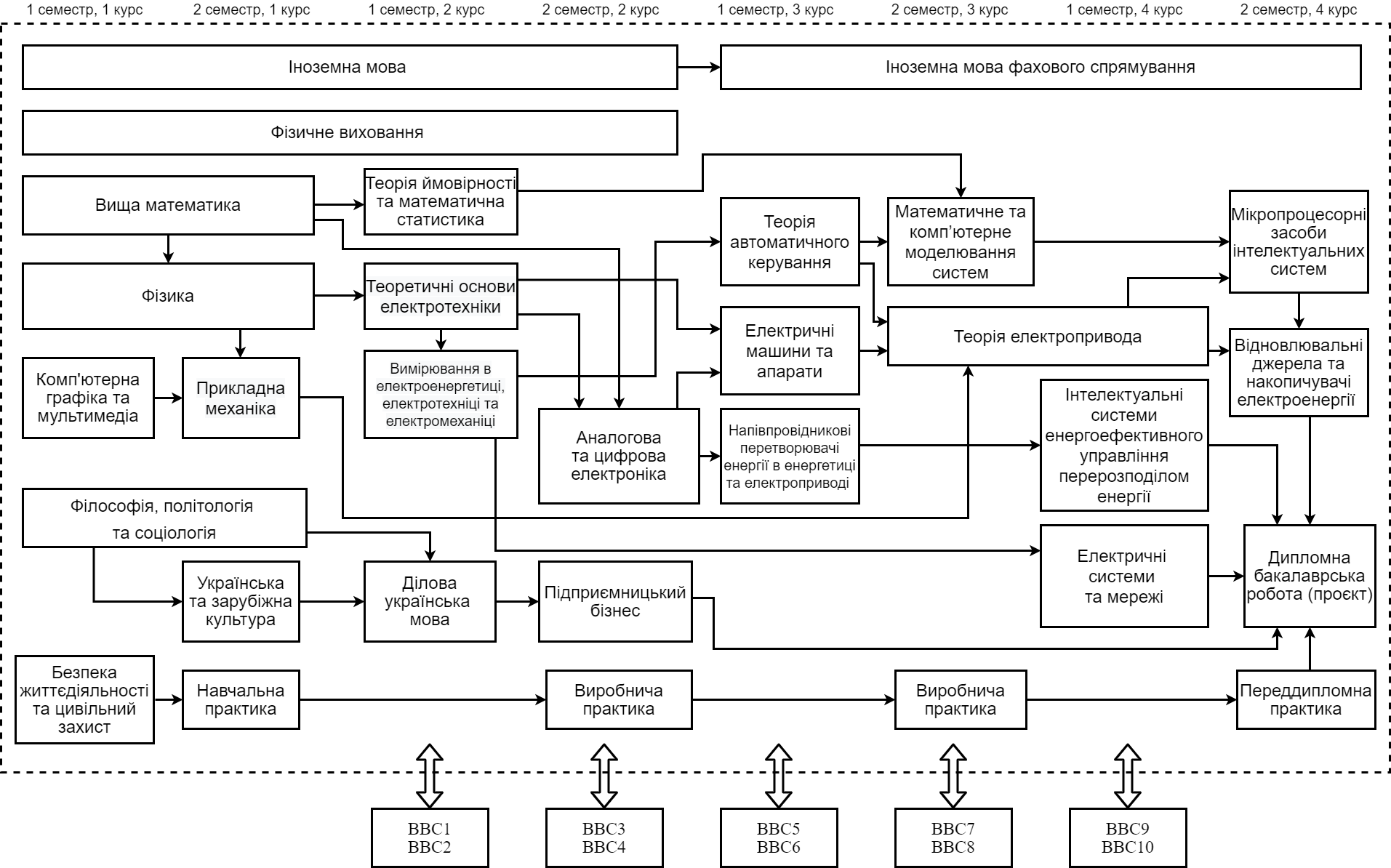 3. Форма атестації здобувачів вищої освіти 4. Матриця відповідності програмних компетентностей компонентам освітньо-професійної програми «Інтелектуальні системи відновлювальної енергетики та електромобілів» 5. Матриця забезпечення програмних результатів навчання відповідними компонентами освітньо-професійної програми «Інтелектуальні системи відновлювальної енергетики та електромобілів» 1 – Загальна інформація1 – Загальна інформація1 – Загальна інформація1 – Загальна інформація1 – Загальна інформація1 – Загальна інформаціяПовна назва закладу вищої освіти та структурного підрозділуПовна назва закладу вищої освіти та структурного підрозділуПовна назва закладу вищої освіти та структурного підрозділуПовна назва закладу вищої освіти та структурного підрозділуКиївський національний університет технологій та дизайну.Кафедра комп’ютерної інженерії та електромеханіки.Київський національний університет технологій та дизайну.Кафедра комп’ютерної інженерії та електромеханіки.Ступінь вищої освіти та кваліфікація мовою оригіналуСтупінь вищої освіти та кваліфікація мовою оригіналуСтупінь вищої освіти та кваліфікація мовою оригіналуСтупінь вищої освіти та кваліфікація мовою оригіналуРівень вищої освіти – перший (бакалаврський).Ступінь вищої освіти – бакалавр.Галузь знань – 14 Електрична інженерія.Спеціальність – 141 Електроенергетика, електротехніка та електромеханіка.Рівень вищої освіти – перший (бакалаврський).Ступінь вищої освіти – бакалавр.Галузь знань – 14 Електрична інженерія.Спеціальність – 141 Електроенергетика, електротехніка та електромеханіка.Тип диплому та обсяг освітньої програмиТип диплому та обсяг освітньої програмиТип диплому та обсяг освітньої програмиТип диплому та обсяг освітньої програмиДиплом бакалавра, одиничний, 240 кредитів ЄКТС/180 кредитів ЄКТС за скороченим терміном навчання.Диплом бакалавра, одиничний, 240 кредитів ЄКТС/180 кредитів ЄКТС за скороченим терміном навчання.Наявність акредитаціїНаявність акредитаціїНаявність акредитаціїНаявність акредитаціїЦикл/рівень Цикл/рівень Цикл/рівень Цикл/рівень Національна рамка кваліфікацій України – шостий рівень.Національна рамка кваліфікацій України – шостий рівень.ПередумовиПередумовиПередумовиПередумовиПовна загальна середня освіта, фахова передвища освіта або ступінь молодшого бакалавра (молодшого спеціаліста). Відповідно до Стандарту вищої освіти за спеціальністю на базі ступеня молодшого бакалавра (ОКР молодшого спеціаліста) Університет визнає та перезараховує кредити ЄКТС, отримані в межах попередньої освітньої програми підготовки молодшого бакалавра (молодшого спеціаліста).Повна загальна середня освіта, фахова передвища освіта або ступінь молодшого бакалавра (молодшого спеціаліста). Відповідно до Стандарту вищої освіти за спеціальністю на базі ступеня молодшого бакалавра (ОКР молодшого спеціаліста) Університет визнає та перезараховує кредити ЄКТС, отримані в межах попередньої освітньої програми підготовки молодшого бакалавра (молодшого спеціаліста).Мова(и) викладанняМова(и) викладанняМова(и) викладанняМова(и) викладанняУкраїнськаУкраїнськаТермін дії освітньої програмиТермін дії освітньої програмиТермін дії освітньої програмиТермін дії освітньої програми--Інтернет-адреса постійного розміщення опису освітньої програмиІнтернет-адреса постійного розміщення опису освітньої програмиІнтернет-адреса постійного розміщення опису освітньої програмиІнтернет-адреса постійного розміщення опису освітньої програмиhttp://knutd.edu.ua/ekts/http://knutd.edu.ua/ekts/2 – Мета освітньої програми2 – Мета освітньої програми2 – Мета освітньої програми2 – Мета освітньої програми2 – Мета освітньої програми2 – Мета освітньої програмиПідготовка фахівців, які володіють глибокими знаннями, а також базовими й професійними компетентностями в галузі електричної інженерії, що направлені на здобуття знань, вмінь і навичок для розв’язання спеціалізованих задач з розроблення, проектування, обслуговування інтелектуальних систем із використанням відновлювальних джерел та джерел живлення електромобілів, а також для вирішення практичних проблем у професійній діяльності з врахуванням сучасних тенденцій розвитку галузі.Основними цілями програми є: формування та розвиток загальних і професійних компетентностей у галузі електричної інженерії; забезпечення органічного поєднання в освітньому процесі освітньої, пошукової та інноваційної складових; задоволення потреб в базових знаннях сучасних технологій в електроенергетиці, електротехніці та електромеханіці. Підготовка фахівців, які володіють глибокими знаннями, а також базовими й професійними компетентностями в галузі електричної інженерії, що направлені на здобуття знань, вмінь і навичок для розв’язання спеціалізованих задач з розроблення, проектування, обслуговування інтелектуальних систем із використанням відновлювальних джерел та джерел живлення електромобілів, а також для вирішення практичних проблем у професійній діяльності з врахуванням сучасних тенденцій розвитку галузі.Основними цілями програми є: формування та розвиток загальних і професійних компетентностей у галузі електричної інженерії; забезпечення органічного поєднання в освітньому процесі освітньої, пошукової та інноваційної складових; задоволення потреб в базових знаннях сучасних технологій в електроенергетиці, електротехніці та електромеханіці. Підготовка фахівців, які володіють глибокими знаннями, а також базовими й професійними компетентностями в галузі електричної інженерії, що направлені на здобуття знань, вмінь і навичок для розв’язання спеціалізованих задач з розроблення, проектування, обслуговування інтелектуальних систем із використанням відновлювальних джерел та джерел живлення електромобілів, а також для вирішення практичних проблем у професійній діяльності з врахуванням сучасних тенденцій розвитку галузі.Основними цілями програми є: формування та розвиток загальних і професійних компетентностей у галузі електричної інженерії; забезпечення органічного поєднання в освітньому процесі освітньої, пошукової та інноваційної складових; задоволення потреб в базових знаннях сучасних технологій в електроенергетиці, електротехніці та електромеханіці. Підготовка фахівців, які володіють глибокими знаннями, а також базовими й професійними компетентностями в галузі електричної інженерії, що направлені на здобуття знань, вмінь і навичок для розв’язання спеціалізованих задач з розроблення, проектування, обслуговування інтелектуальних систем із використанням відновлювальних джерел та джерел живлення електромобілів, а також для вирішення практичних проблем у професійній діяльності з врахуванням сучасних тенденцій розвитку галузі.Основними цілями програми є: формування та розвиток загальних і професійних компетентностей у галузі електричної інженерії; забезпечення органічного поєднання в освітньому процесі освітньої, пошукової та інноваційної складових; задоволення потреб в базових знаннях сучасних технологій в електроенергетиці, електротехніці та електромеханіці. Підготовка фахівців, які володіють глибокими знаннями, а також базовими й професійними компетентностями в галузі електричної інженерії, що направлені на здобуття знань, вмінь і навичок для розв’язання спеціалізованих задач з розроблення, проектування, обслуговування інтелектуальних систем із використанням відновлювальних джерел та джерел живлення електромобілів, а також для вирішення практичних проблем у професійній діяльності з врахуванням сучасних тенденцій розвитку галузі.Основними цілями програми є: формування та розвиток загальних і професійних компетентностей у галузі електричної інженерії; забезпечення органічного поєднання в освітньому процесі освітньої, пошукової та інноваційної складових; задоволення потреб в базових знаннях сучасних технологій в електроенергетиці, електротехніці та електромеханіці. Підготовка фахівців, які володіють глибокими знаннями, а також базовими й професійними компетентностями в галузі електричної інженерії, що направлені на здобуття знань, вмінь і навичок для розв’язання спеціалізованих задач з розроблення, проектування, обслуговування інтелектуальних систем із використанням відновлювальних джерел та джерел живлення електромобілів, а також для вирішення практичних проблем у професійній діяльності з врахуванням сучасних тенденцій розвитку галузі.Основними цілями програми є: формування та розвиток загальних і професійних компетентностей у галузі електричної інженерії; забезпечення органічного поєднання в освітньому процесі освітньої, пошукової та інноваційної складових; задоволення потреб в базових знаннях сучасних технологій в електроенергетиці, електротехніці та електромеханіці. 3 – Характеристика освітньої програми3 – Характеристика освітньої програми3 – Характеристика освітньої програми3 – Характеристика освітньої програми3 – Характеристика освітньої програми3 – Характеристика освітньої програмиПредметна областьПредметна областьПредметна областьПрограма орієнтована на формування у здобувачів компетентностей щодо набуття глибоких знань, умінь та навичок зі спеціальності.Обов’язкові навчальні освітні компоненти – 75%, з них: дисципліни загальної підготовки – 30%, професійної підготовки – 44%, практична підготовка – 13%, вивчення іноземної мови – 13%. Дисципліни вільного вибору студента – 25%, обираються із загальноуніверситетського каталогу відповідно до затвердженої процедури в УніверситетіПрограма орієнтована на формування у здобувачів компетентностей щодо набуття глибоких знань, умінь та навичок зі спеціальності.Обов’язкові навчальні освітні компоненти – 75%, з них: дисципліни загальної підготовки – 30%, професійної підготовки – 44%, практична підготовка – 13%, вивчення іноземної мови – 13%. Дисципліни вільного вибору студента – 25%, обираються із загальноуніверситетського каталогу відповідно до затвердженої процедури в УніверситетіПрограма орієнтована на формування у здобувачів компетентностей щодо набуття глибоких знань, умінь та навичок зі спеціальності.Обов’язкові навчальні освітні компоненти – 75%, з них: дисципліни загальної підготовки – 30%, професійної підготовки – 44%, практична підготовка – 13%, вивчення іноземної мови – 13%. Дисципліни вільного вибору студента – 25%, обираються із загальноуніверситетського каталогу відповідно до затвердженої процедури в УніверситетіОрієнтація освітньої програмиОрієнтація освітньої програмиОрієнтація освітньої програмиОсвітньо-професійна для підготовки бакалавра.Освітньо-професійна для підготовки бакалавра.Освітньо-професійна для підготовки бакалавра.Основний фокус освітньої програми Основний фокус освітньої програми Основний фокус освітньої програми Акцент робиться на формуванні та розвитку професійних компетентностей у сфері електроенергетики, електротехніки та електромеханіки; вивченні теоретичних та методичних положень, організаційних та практичних інструментів розроблення, проектування, обслуговування інтелектуальних систем із використанням відновлювальних джерел.Акцент робиться на формуванні та розвитку професійних компетентностей у сфері електроенергетики, електротехніки та електромеханіки; вивченні теоретичних та методичних положень, організаційних та практичних інструментів розроблення, проектування, обслуговування інтелектуальних систем із використанням відновлювальних джерел.Акцент робиться на формуванні та розвитку професійних компетентностей у сфері електроенергетики, електротехніки та електромеханіки; вивченні теоретичних та методичних положень, організаційних та практичних інструментів розроблення, проектування, обслуговування інтелектуальних систем із використанням відновлювальних джерел.Особливості  освітньої програмиОсобливості  освітньої програмиОсобливості  освітньої програмиОсвітньо-професійна програма розвиває теоретичну та практичну підготовку в області розроблення, проектування, обслуговування інтелектуальних систем в енергетиці. Програма орієнтована на сферу відновлювальної, цифрової та інтелектуальної енергетики, розподілених електричних мереж, джерел живлення електромобілів. Особливістю програми є інтеграція освітньої та пошуково-дослідницької діяльності.Освітньо-професійна програма розвиває теоретичну та практичну підготовку в області розроблення, проектування, обслуговування інтелектуальних систем в енергетиці. Програма орієнтована на сферу відновлювальної, цифрової та інтелектуальної енергетики, розподілених електричних мереж, джерел живлення електромобілів. Особливістю програми є інтеграція освітньої та пошуково-дослідницької діяльності.Освітньо-професійна програма розвиває теоретичну та практичну підготовку в області розроблення, проектування, обслуговування інтелектуальних систем в енергетиці. Програма орієнтована на сферу відновлювальної, цифрової та інтелектуальної енергетики, розподілених електричних мереж, джерел живлення електромобілів. Особливістю програми є інтеграція освітньої та пошуково-дослідницької діяльності.4 – Придатність випускників до працевлаштування та  подальшого навчання4 – Придатність випускників до працевлаштування та  подальшого навчання4 – Придатність випускників до працевлаштування та  подальшого навчання4 – Придатність випускників до працевлаштування та  подальшого навчання4 – Придатність випускників до працевлаштування та  подальшого навчання4 – Придатність випускників до працевлаштування та  подальшого навчанняПридатність до працевлаштуванняПридатність до працевлаштуванняПридатність до працевлаштуванняВипускники здатні виконувати професійну роботу як викладачі професійно-технічного закладу освіти, технічні фахівці в галузі електричної інженерії, а також можуть обіймати посади: інженера-електрика, інженера з налагодження, удосконалення технології та експлуатації електричних станцій та мереж, інженера з режимів оперативно-диспетчерської служби, інженера із засобів диспетчерського і технологічного керування, інженера служби підстанцій, інженера-енергетика, інженера з впровадження нової техніки і технологій, інженера з керування й обслуговування систем, інженера з розрахунків та режимів, інженера з підготовки виробництва, інженера з ремонту, інженера-дослідника, інженера з аналізу роботи об’єктів відновлювальної енергетики.Випускники здатні виконувати професійну роботу як викладачі професійно-технічного закладу освіти, технічні фахівці в галузі електричної інженерії, а також можуть обіймати посади: інженера-електрика, інженера з налагодження, удосконалення технології та експлуатації електричних станцій та мереж, інженера з режимів оперативно-диспетчерської служби, інженера із засобів диспетчерського і технологічного керування, інженера служби підстанцій, інженера-енергетика, інженера з впровадження нової техніки і технологій, інженера з керування й обслуговування систем, інженера з розрахунків та режимів, інженера з підготовки виробництва, інженера з ремонту, інженера-дослідника, інженера з аналізу роботи об’єктів відновлювальної енергетики.Випускники здатні виконувати професійну роботу як викладачі професійно-технічного закладу освіти, технічні фахівці в галузі електричної інженерії, а також можуть обіймати посади: інженера-електрика, інженера з налагодження, удосконалення технології та експлуатації електричних станцій та мереж, інженера з режимів оперативно-диспетчерської служби, інженера із засобів диспетчерського і технологічного керування, інженера служби підстанцій, інженера-енергетика, інженера з впровадження нової техніки і технологій, інженера з керування й обслуговування систем, інженера з розрахунків та режимів, інженера з підготовки виробництва, інженера з ремонту, інженера-дослідника, інженера з аналізу роботи об’єктів відновлювальної енергетики.Подальше навчанняПодальше навчанняПодальше навчанняМожливість навчання за освітньо-науковою та/або освітньо-професійною програмою другого (магістерського) рівня вищої освіти. Набуття додаткових кваліфікацій в системі  післядипломної  освіти, підвищення кваліфікації.Можливість навчання за освітньо-науковою та/або освітньо-професійною програмою другого (магістерського) рівня вищої освіти. Набуття додаткових кваліфікацій в системі  післядипломної  освіти, підвищення кваліфікації.Можливість навчання за освітньо-науковою та/або освітньо-професійною програмою другого (магістерського) рівня вищої освіти. Набуття додаткових кваліфікацій в системі  післядипломної  освіти, підвищення кваліфікації.5 – Викладання та оцінювання5 – Викладання та оцінювання5 – Викладання та оцінювання5 – Викладання та оцінювання5 – Викладання та оцінювання5 – Викладання та оцінюванняВикладання та навчанняВикладання та навчанняВикладання та навчанняВикористовується студентоцентроване та проблемноорієнтоване навчання, навчання через навчальну, виробничу та переддипломну практику та самонавчання. Система методів навчання базується на принципах цілеспрямованості, бінарності – активної безпосередньої участі науково-педагогічного працівника і здобувача вищої освіти. Форми організації освітнього процесу: лекція, практичне, лабораторне заняття, практична підготовка, самостійна робота, консультація, розробка фахових проєктів (робіт).Використовується студентоцентроване та проблемноорієнтоване навчання, навчання через навчальну, виробничу та переддипломну практику та самонавчання. Система методів навчання базується на принципах цілеспрямованості, бінарності – активної безпосередньої участі науково-педагогічного працівника і здобувача вищої освіти. Форми організації освітнього процесу: лекція, практичне, лабораторне заняття, практична підготовка, самостійна робота, консультація, розробка фахових проєктів (робіт).Використовується студентоцентроване та проблемноорієнтоване навчання, навчання через навчальну, виробничу та переддипломну практику та самонавчання. Система методів навчання базується на принципах цілеспрямованості, бінарності – активної безпосередньої участі науково-педагогічного працівника і здобувача вищої освіти. Форми організації освітнього процесу: лекція, практичне, лабораторне заняття, практична підготовка, самостійна робота, консультація, розробка фахових проєктів (робіт).ОцінюванняОцінюванняОцінюванняЕкзамени, заліки, тести, курсові (проєктні) роботи, усні презентації, звіти про лабораторні заняття, звіти про практику, контрольні роботи, публічний захист кваліфікаційної роботи.Екзамени, заліки, тести, курсові (проєктні) роботи, усні презентації, звіти про лабораторні заняття, звіти про практику, контрольні роботи, публічний захист кваліфікаційної роботи.Екзамени, заліки, тести, курсові (проєктні) роботи, усні презентації, звіти про лабораторні заняття, звіти про практику, контрольні роботи, публічний захист кваліфікаційної роботи.6 – Програмні компетентності 6 – Програмні компетентності 6 – Програмні компетентності 6 – Програмні компетентності 6 – Програмні компетентності 6 – Програмні компетентності Інтегральна компетентність (ІК)Інтегральна компетентність (ІК)Здатність розв’язувати спеціалізовані задачі та вирішувати практичні проблеми під час професійної діяльності у галузі електроенергетики, електротехніки та електромеханіки або у процесі навчання, що передбачає застосування теорій та методів фізики та інженерних наук і характеризуються комплексністю та невизначеністю умов. Здатність розв’язувати спеціалізовані задачі та вирішувати практичні проблеми під час професійної діяльності у галузі електроенергетики, електротехніки та електромеханіки або у процесі навчання, що передбачає застосування теорій та методів фізики та інженерних наук і характеризуються комплексністю та невизначеністю умов. Здатність розв’язувати спеціалізовані задачі та вирішувати практичні проблеми під час професійної діяльності у галузі електроенергетики, електротехніки та електромеханіки або у процесі навчання, що передбачає застосування теорій та методів фізики та інженерних наук і характеризуються комплексністю та невизначеністю умов. Здатність розв’язувати спеціалізовані задачі та вирішувати практичні проблеми під час професійної діяльності у галузі електроенергетики, електротехніки та електромеханіки або у процесі навчання, що передбачає застосування теорій та методів фізики та інженерних наук і характеризуються комплексністю та невизначеністю умов. Загальні компетентності(ЗК)Загальні компетентності(ЗК)ЗК 1ЗК 1ЗК 1Здатність до абстрактного мислення, аналізу і синтезу.Загальні компетентності(ЗК)Загальні компетентності(ЗК)ЗК 2ЗК 2ЗК 2Здатність застосовувати знання у практичних ситуаціях.Загальні компетентності(ЗК)Загальні компетентності(ЗК)ЗК 3ЗК 3ЗК 3Здатність спілкуватися державною мовою як усно, так і письмово.Загальні компетентності(ЗК)Загальні компетентності(ЗК)ЗК 4ЗК 4ЗК 4Здатність спілкуватися іноземною мовою.  Загальні компетентності(ЗК)Загальні компетентності(ЗК)ЗК 5ЗК 5ЗК 5Здатність до пошуку, оброблення та аналізу інформації з різних джерел.Загальні компетентності(ЗК)Загальні компетентності(ЗК)ЗК 6ЗК 6ЗК 6Здатність виявляти, ставити та вирішувати проблеми.Загальні компетентності(ЗК)Загальні компетентності(ЗК)ЗК 7ЗК 7ЗК 7Здатність працювати в команді.Загальні компетентності(ЗК)Загальні компетентності(ЗК)ЗК 8ЗК 8ЗК 8Здатність працювати автономно.Загальні компетентності(ЗК)Загальні компетентності(ЗК)ЗК 9ЗК 9ЗК 9Здатність реалізувати свої права і обов’язки як члена суспільства, усвідомлювати цінності громадянського (вільного демократичного) суспільства та необхідність його сталого розвитку, верховенства права, прав і свобод людини і громадянина в Україні.Загальні компетентності(ЗК)Загальні компетентності(ЗК)ЗК 10ЗК 10ЗК 10Здатність зберігати та примножувати  \моральні, культурні,  наукові цінності і досягнення суспільства на основі  розуміння історії  та закономірностей розвитку предметної області, її місця у загальній системі знань про природу і суспільство та у розвитку суспільства, техніки і технологій,  використовувати різні види та форми рухової активності для активного відпочинку та ведення здорового способу життя.  Фахові компетентності(ФК)Фахові компетентності(ФК)ФК 1ФК 1ФК 1Здатність вирішувати практичні задачі із застосуванням  систем автоматизованого проектування і розрахунків (САПР).Фахові компетентності(ФК)Фахові компетентності(ФК)ФК 2ФК 2ФК 2Здатність вирішувати практичні задачі із залученням методів математики, фізики та електротехніки.Фахові компетентності(ФК)Фахові компетентності(ФК)ФК 3ФК 3ФК 3Здатність вирішувати комплексні спеціалізовані задачі і  практичні проблеми, пов’язані з роботою електричних систем та мереж, електричної частини станцій і підстанцій та техніки високих напруг.Фахові компетентності(ФК)Фахові компетентності(ФК)ФК 4ФК 4ФК 4Здатність  вирішувати  комплексні  спеціалізовані  задачі  і  практичні проблеми, пов’язані з проблемами метрології,  електричних вимірювань, роботою пристроїв автоматичного керування, релейного захисту та автоматики.  Фахові компетентності(ФК)Фахові компетентності(ФК)ФК 5ФК 5ФК 5Здатність вирішувати комплексні спеціалізовані задачі і  практичні проблеми, пов’язані з роботою електричних  машин, апаратів та  автоматизованого електроприводу.Фахові компетентності(ФК)Фахові компетентності(ФК)ФК 6ФК 6ФК 6Здатність вирішувати комплексні спеціалізовані задачі і  практичні проблеми, пов’язані з  проблемами виробництва, передачі та розподілення електричної енергії.Фахові компетентності(ФК)Фахові компетентності(ФК)ФК 7ФК 7ФК 7Здатність розробляти проекти електроенергетичного, електротехнічного та електромеханічного устаткування із дотриманням вимог законодавства, стандартів і технічного завдання.Фахові компетентності(ФК)Фахові компетентності(ФК)ФК 8ФК 8ФК 8Здатність виконувати професійні обов’язки із дотриманням вимог правил техніки безпеки, охорони праці, виробничої  санітарії та охорони  навколишнього середовища.Фахові компетентності(ФК)Фахові компетентності(ФК)ФК 9ФК 9ФК 9Усвідомлення необхідності підвищення ефективності електроенергетичного, електротехнічного та електромеханічного устаткування.Фахові компетентності(ФК)Фахові компетентності(ФК)ФК10ФК10ФК10Усвідомлення  необхідності  постійно  розширювати власні  знання про нові технології в електроенергетиці, електротехніці та електромеханіці.Фахові компетентності(ФК)Фахові компетентності(ФК)ФК11ФК11ФК11Здатність оперативно вживати ефективні заходи в умовах  надзвичайних (аварійних) ситуацій в електроенергетичних та електромеханічних системах.ФК12ФК12ФК12Здатність використовувати інтелектуальні системи у відновлювальній енергетиці та для джерел живлення електромобілів.7 – Програмні результати навчання 7 – Програмні результати навчання 7 – Програмні результати навчання 7 – Програмні результати навчання 7 – Програмні результати навчання 7 – Програмні результати навчання Знання та розуміння: Знання та розуміння: Знання та розуміння: Знання та розуміння: Знання та розуміння: Знання та розуміння: ПРН 1Знати і розуміти принципи роботи електричних систем та мереж, силового обладнання електричних станцій та підстанцій, пристроїв захисного заземлення  та грозозахисту та уміти використовувати їх для вирішення практичних проблем у професійній діяльності.Знати і розуміти принципи роботи електричних систем та мереж, силового обладнання електричних станцій та підстанцій, пристроїв захисного заземлення  та грозозахисту та уміти використовувати їх для вирішення практичних проблем у професійній діяльності.Знати і розуміти принципи роботи електричних систем та мереж, силового обладнання електричних станцій та підстанцій, пристроїв захисного заземлення  та грозозахисту та уміти використовувати їх для вирішення практичних проблем у професійній діяльності.Знати і розуміти принципи роботи електричних систем та мереж, силового обладнання електричних станцій та підстанцій, пристроїв захисного заземлення  та грозозахисту та уміти використовувати їх для вирішення практичних проблем у професійній діяльності.Знати і розуміти принципи роботи електричних систем та мереж, силового обладнання електричних станцій та підстанцій, пристроїв захисного заземлення  та грозозахисту та уміти використовувати їх для вирішення практичних проблем у професійній діяльності.ПРН 2Знати і розуміти теоретичні основи метрології та електричних вимірювань,  принципи  роботи  пристроїв автоматичного  керування, релейного  захисту  та  автоматики, мати навички здійснення  відповідних вимірювань і використання зазначених пристроїв для вирішення професійних завдань.Знати і розуміти теоретичні основи метрології та електричних вимірювань,  принципи  роботи  пристроїв автоматичного  керування, релейного  захисту  та  автоматики, мати навички здійснення  відповідних вимірювань і використання зазначених пристроїв для вирішення професійних завдань.Знати і розуміти теоретичні основи метрології та електричних вимірювань,  принципи  роботи  пристроїв автоматичного  керування, релейного  захисту  та  автоматики, мати навички здійснення  відповідних вимірювань і використання зазначених пристроїв для вирішення професійних завдань.Знати і розуміти теоретичні основи метрології та електричних вимірювань,  принципи  роботи  пристроїв автоматичного  керування, релейного  захисту  та  автоматики, мати навички здійснення  відповідних вимірювань і використання зазначених пристроїв для вирішення професійних завдань.Знати і розуміти теоретичні основи метрології та електричних вимірювань,  принципи  роботи  пристроїв автоматичного  керування, релейного  захисту  та  автоматики, мати навички здійснення  відповідних вимірювань і використання зазначених пристроїв для вирішення професійних завдань.ПРН 3Знати принципи роботи електричних машин, апаратів та автоматизованих  електроприводів та уміти використовувати їх для вирішення практичних проблем у професійній діяльності.Знати принципи роботи електричних машин, апаратів та автоматизованих  електроприводів та уміти використовувати їх для вирішення практичних проблем у професійній діяльності.Знати принципи роботи електричних машин, апаратів та автоматизованих  електроприводів та уміти використовувати їх для вирішення практичних проблем у професійній діяльності.Знати принципи роботи електричних машин, апаратів та автоматизованих  електроприводів та уміти використовувати їх для вирішення практичних проблем у професійній діяльності.Знати принципи роботи електричних машин, апаратів та автоматизованих  електроприводів та уміти використовувати їх для вирішення практичних проблем у професійній діяльності.ПРН 4Знати принципи роботи біоенергетичних, вітроенергетичних, гідроенергетичних та сонячних енергетичних установок.Знати принципи роботи біоенергетичних, вітроенергетичних, гідроенергетичних та сонячних енергетичних установок.Знати принципи роботи біоенергетичних, вітроенергетичних, гідроенергетичних та сонячних енергетичних установок.Знати принципи роботи біоенергетичних, вітроенергетичних, гідроенергетичних та сонячних енергетичних установок.Знати принципи роботи біоенергетичних, вітроенергетичних, гідроенергетичних та сонячних енергетичних установок.ПРН 5Знати основи теорії  електромагнітного  поля,  методи  розрахунку електричних  кіл та уміти використовувати їх для вирішення  практичних проблем у професійній діяльності.Знати основи теорії  електромагнітного  поля,  методи  розрахунку електричних  кіл та уміти використовувати їх для вирішення  практичних проблем у професійній діяльності.Знати основи теорії  електромагнітного  поля,  методи  розрахунку електричних  кіл та уміти використовувати їх для вирішення  практичних проблем у професійній діяльності.Знати основи теорії  електромагнітного  поля,  методи  розрахунку електричних  кіл та уміти використовувати їх для вирішення  практичних проблем у професійній діяльності.Знати основи теорії  електромагнітного  поля,  методи  розрахунку електричних  кіл та уміти використовувати їх для вирішення  практичних проблем у професійній діяльності.ПРН 6Розуміти основні принципи і завдання технічної та екологічної безпеки об’єктів електротехніки та електромеханіки, враховувати їх при прийнятті рішень.Розуміти основні принципи і завдання технічної та екологічної безпеки об’єктів електротехніки та електромеханіки, враховувати їх при прийнятті рішень.Розуміти основні принципи і завдання технічної та екологічної безпеки об’єктів електротехніки та електромеханіки, враховувати їх при прийнятті рішень.Розуміти основні принципи і завдання технічної та екологічної безпеки об’єктів електротехніки та електромеханіки, враховувати їх при прийнятті рішень.Розуміти основні принципи і завдання технічної та екологічної безпеки об’єктів електротехніки та електромеханіки, враховувати їх при прийнятті рішень.ПРН 7Розуміти значення традиційної та відновлюваної енергетики для успішного економічного розвитку країни.Розуміти значення традиційної та відновлюваної енергетики для успішного економічного розвитку країни.Розуміти значення традиційної та відновлюваної енергетики для успішного економічного розвитку країни.Розуміти значення традиційної та відновлюваної енергетики для успішного економічного розвитку країни.Розуміти значення традиційної та відновлюваної енергетики для успішного економічного розвитку країни.ПРН 8Розуміти принципи європейської демократії та поваги до прав громадян, враховувати їх при прийнятті рішень.Розуміти принципи європейської демократії та поваги до прав громадян, враховувати їх при прийнятті рішень.Розуміти принципи європейської демократії та поваги до прав громадян, враховувати їх при прийнятті рішень.Розуміти принципи європейської демократії та поваги до прав громадян, враховувати їх при прийнятті рішень.Розуміти принципи європейської демократії та поваги до прав громадян, враховувати їх при прийнятті рішень.ПРН 9Знати вимоги нормативних актів, що стосуються інженерної діяльності, захисту інтелектуальної власності, охорони праці, техніки безпеки та виробничої санітарії, враховувати їх при прийнятті рішень.Знати вимоги нормативних актів, що стосуються інженерної діяльності, захисту інтелектуальної власності, охорони праці, техніки безпеки та виробничої санітарії, враховувати їх при прийнятті рішень.Знати вимоги нормативних актів, що стосуються інженерної діяльності, захисту інтелектуальної власності, охорони праці, техніки безпеки та виробничої санітарії, враховувати їх при прийнятті рішень.Знати вимоги нормативних актів, що стосуються інженерної діяльності, захисту інтелектуальної власності, охорони праці, техніки безпеки та виробничої санітарії, враховувати їх при прийнятті рішень.Знати вимоги нормативних актів, що стосуються інженерної діяльності, захисту інтелектуальної власності, охорони праці, техніки безпеки та виробничої санітарії, враховувати їх при прийнятті рішень.ПРН 10Знати принципи побудови інтелектуальних систем відновлювальної енергетики та джерел живлення електромобілів.Знати принципи побудови інтелектуальних систем відновлювальної енергетики та джерел живлення електромобілів.Знати принципи побудови інтелектуальних систем відновлювальної енергетики та джерел живлення електромобілів.Знати принципи побудови інтелектуальних систем відновлювальної енергетики та джерел живлення електромобілів.Знати принципи побудови інтелектуальних систем відновлювальної енергетики та джерел живлення електромобілів.Застосування знань та розумінь (уміння): Застосування знань та розумінь (уміння): Застосування знань та розумінь (уміння): Застосування знань та розумінь (уміння): Застосування знань та розумінь (уміння): Застосування знань та розумінь (уміння): ПРН 11Застосовувати прикладне програмне забезпечення, мікроконтролери та мікропроцесорну техніку для вирішення практичних проблем у професійній діяльності.  Застосовувати прикладне програмне забезпечення, мікроконтролери та мікропроцесорну техніку для вирішення практичних проблем у професійній діяльності.  Застосовувати прикладне програмне забезпечення, мікроконтролери та мікропроцесорну техніку для вирішення практичних проблем у професійній діяльності.  Застосовувати прикладне програмне забезпечення, мікроконтролери та мікропроцесорну техніку для вирішення практичних проблем у професійній діяльності.  Застосовувати прикладне програмне забезпечення, мікроконтролери та мікропроцесорну техніку для вирішення практичних проблем у професійній діяльності.  ПРН 12Здійснювати аналіз процесів в електроенергетичному, електротехнічному та електромеханічному обладнанні, відповідних комплексах і системах.Здійснювати аналіз процесів в електроенергетичному, електротехнічному та електромеханічному обладнанні, відповідних комплексах і системах.Здійснювати аналіз процесів в електроенергетичному, електротехнічному та електромеханічному обладнанні, відповідних комплексах і системах.Здійснювати аналіз процесів в електроенергетичному, електротехнічному та електромеханічному обладнанні, відповідних комплексах і системах.Здійснювати аналіз процесів в електроенергетичному, електротехнічному та електромеханічному обладнанні, відповідних комплексах і системах.ПРН 13Обирати і застосовувати придатні методи для аналізу і синтезу електромеханічних та електроенергетичних систем із заданими показниками.Обирати і застосовувати придатні методи для аналізу і синтезу електромеханічних та електроенергетичних систем із заданими показниками.Обирати і застосовувати придатні методи для аналізу і синтезу електромеханічних та електроенергетичних систем із заданими показниками.Обирати і застосовувати придатні методи для аналізу і синтезу електромеханічних та електроенергетичних систем із заданими показниками.Обирати і застосовувати придатні методи для аналізу і синтезу електромеханічних та електроенергетичних систем із заданими показниками.ПРН 14Уміти оцінювати енергоефективність та надійність роботи електроенергетичних, електротехнічних та електромеханічних систем.Уміти оцінювати енергоефективність та надійність роботи електроенергетичних, електротехнічних та електромеханічних систем.Уміти оцінювати енергоефективність та надійність роботи електроенергетичних, електротехнічних та електромеханічних систем.Уміти оцінювати енергоефективність та надійність роботи електроенергетичних, електротехнічних та електромеханічних систем.Уміти оцінювати енергоефективність та надійність роботи електроенергетичних, електротехнічних та електромеханічних систем.ПРН 15Розв’язувати складні спеціалізовані задачі з проектування і технічного обслуговування  електромеханічних  систем,  електроустаткування електричних станцій, підстанцій, систем та мереж.Розв’язувати складні спеціалізовані задачі з проектування і технічного обслуговування  електромеханічних  систем,  електроустаткування електричних станцій, підстанцій, систем та мереж.Розв’язувати складні спеціалізовані задачі з проектування і технічного обслуговування  електромеханічних  систем,  електроустаткування електричних станцій, підстанцій, систем та мереж.Розв’язувати складні спеціалізовані задачі з проектування і технічного обслуговування  електромеханічних  систем,  електроустаткування електричних станцій, підстанцій, систем та мереж.Розв’язувати складні спеціалізовані задачі з проектування і технічного обслуговування  електромеханічних  систем,  електроустаткування електричних станцій, підстанцій, систем та мереж.ПРН 16Вміти самостійно вчитися, опановувати нові знання і вдосконалювати навички  роботи з сучасним обладнанням, вимірювальною технікою та прикладним програмним забезпеченням.Вміти самостійно вчитися, опановувати нові знання і вдосконалювати навички  роботи з сучасним обладнанням, вимірювальною технікою та прикладним програмним забезпеченням.Вміти самостійно вчитися, опановувати нові знання і вдосконалювати навички  роботи з сучасним обладнанням, вимірювальною технікою та прикладним програмним забезпеченням.Вміти самостійно вчитися, опановувати нові знання і вдосконалювати навички  роботи з сучасним обладнанням, вимірювальною технікою та прикладним програмним забезпеченням.Вміти самостійно вчитися, опановувати нові знання і вдосконалювати навички  роботи з сучасним обладнанням, вимірювальною технікою та прикладним програмним забезпеченням.ПРН 17Застосовувати придатні емпіричні і теоретичні методи для зменшення втрат електричної енергії при її виробництві, транспортуванні, розподіленні та використанні.Застосовувати придатні емпіричні і теоретичні методи для зменшення втрат електричної енергії при її виробництві, транспортуванні, розподіленні та використанні.Застосовувати придатні емпіричні і теоретичні методи для зменшення втрат електричної енергії при її виробництві, транспортуванні, розподіленні та використанні.Застосовувати придатні емпіричні і теоретичні методи для зменшення втрат електричної енергії при її виробництві, транспортуванні, розподіленні та використанні.Застосовувати придатні емпіричні і теоретичні методи для зменшення втрат електричної енергії при її виробництві, транспортуванні, розподіленні та використанні.ПРН 18Застосовувати сучасну елементу базу та інформаційно-комунікаційні технології для інтелектуальних систем з відновлювальними джерелами енергії та накопичувачами. Застосовувати сучасну елементу базу та інформаційно-комунікаційні технології для інтелектуальних систем з відновлювальними джерелами енергії та накопичувачами. Застосовувати сучасну елементу базу та інформаційно-комунікаційні технології для інтелектуальних систем з відновлювальними джерелами енергії та накопичувачами. Застосовувати сучасну елементу базу та інформаційно-комунікаційні технології для інтелектуальних систем з відновлювальними джерелами енергії та накопичувачами. Застосовувати сучасну елементу базу та інформаційно-комунікаційні технології для інтелектуальних систем з відновлювальними джерелами енергії та накопичувачами. Формування суджень: Формування суджень: Формування суджень: Формування суджень: Формування суджень: Формування суджень: ПРН 19Знаходити необхідну інформацію в науково-технічній літературі, базах даних  та інших джерелах інформації, оцінювати її  релевантність  та достовірність.Знаходити необхідну інформацію в науково-технічній літературі, базах даних  та інших джерелах інформації, оцінювати її  релевантність  та достовірність.Знаходити необхідну інформацію в науково-технічній літературі, базах даних  та інших джерелах інформації, оцінювати її  релевантність  та достовірність.Знаходити необхідну інформацію в науково-технічній літературі, базах даних  та інших джерелах інформації, оцінювати її  релевантність  та достовірність.Знаходити необхідну інформацію в науково-технічній літературі, базах даних  та інших джерелах інформації, оцінювати її  релевантність  та достовірність.ПРН 20Вільно спілкуватися з професійних проблем державною та іноземною мовами усно і письмово, обговорювати результати професійної діяльності з фахівцями та нефахівцями, аргументувати свою позицію з дискусійних питань.Вільно спілкуватися з професійних проблем державною та іноземною мовами усно і письмово, обговорювати результати професійної діяльності з фахівцями та нефахівцями, аргументувати свою позицію з дискусійних питань.Вільно спілкуватися з професійних проблем державною та іноземною мовами усно і письмово, обговорювати результати професійної діяльності з фахівцями та нефахівцями, аргументувати свою позицію з дискусійних питань.Вільно спілкуватися з професійних проблем державною та іноземною мовами усно і письмово, обговорювати результати професійної діяльності з фахівцями та нефахівцями, аргументувати свою позицію з дискусійних питань.Вільно спілкуватися з професійних проблем державною та іноземною мовами усно і письмово, обговорювати результати професійної діяльності з фахівцями та нефахівцями, аргументувати свою позицію з дискусійних питань.ПРН 21Розуміти та демонструвати добру професійну, соціальну та емоційну поведінку, дотримуватись здорового способу життя.Розуміти та демонструвати добру професійну, соціальну та емоційну поведінку, дотримуватись здорового способу життя.Розуміти та демонструвати добру професійну, соціальну та емоційну поведінку, дотримуватись здорового способу життя.Розуміти та демонструвати добру професійну, соціальну та емоційну поведінку, дотримуватись здорового способу життя.Розуміти та демонструвати добру професійну, соціальну та емоційну поведінку, дотримуватись здорового способу життя.ПРН 22Демонструвати володіння навичками пошуково-дослідницької діяльності.Демонструвати володіння навичками пошуково-дослідницької діяльності.Демонструвати володіння навичками пошуково-дослідницької діяльності.Демонструвати володіння навичками пошуково-дослідницької діяльності.Демонструвати володіння навичками пошуково-дослідницької діяльності.8 – Ресурсне забезпечення реалізації програми8 – Ресурсне забезпечення реалізації програми8 – Ресурсне забезпечення реалізації програми8 – Ресурсне забезпечення реалізації програми8 – Ресурсне забезпечення реалізації програми8 – Ресурсне забезпечення реалізації програмиКадрове забезпеченняКадрове забезпеченняВсі науково-педагогічні працівники, що забезпечують освітню програму за кваліфікацією, відповідають профілю і напряму освітніх компонентів, що викладаються; мають необхідний стаж педагогічної роботи та досвід практичної роботи. В процесі організації навчання залучаються професіонали з досвідом дослідницької/ управлінської/інноваційної/творчої роботи та/або роботи за фахом.Всі науково-педагогічні працівники, що забезпечують освітню програму за кваліфікацією, відповідають профілю і напряму освітніх компонентів, що викладаються; мають необхідний стаж педагогічної роботи та досвід практичної роботи. В процесі організації навчання залучаються професіонали з досвідом дослідницької/ управлінської/інноваційної/творчої роботи та/або роботи за фахом.Всі науково-педагогічні працівники, що забезпечують освітню програму за кваліфікацією, відповідають профілю і напряму освітніх компонентів, що викладаються; мають необхідний стаж педагогічної роботи та досвід практичної роботи. В процесі організації навчання залучаються професіонали з досвідом дослідницької/ управлінської/інноваційної/творчої роботи та/або роботи за фахом.Всі науково-педагогічні працівники, що забезпечують освітню програму за кваліфікацією, відповідають профілю і напряму освітніх компонентів, що викладаються; мають необхідний стаж педагогічної роботи та досвід практичної роботи. В процесі організації навчання залучаються професіонали з досвідом дослідницької/ управлінської/інноваційної/творчої роботи та/або роботи за фахом.Матеріально-технічне забезпеченняМатеріально-технічне забезпеченняМатеріально-технічне забезпечення дозволяє повністю забезпечити освітній процес протягом всього циклу підготовки за освітньою програмою. Стан приміщень засвідчено санітарно-технічними паспортами, що відповідають чинним нормативним актам.Матеріально-технічне забезпечення дозволяє повністю забезпечити освітній процес протягом всього циклу підготовки за освітньою програмою. Стан приміщень засвідчено санітарно-технічними паспортами, що відповідають чинним нормативним актам.Матеріально-технічне забезпечення дозволяє повністю забезпечити освітній процес протягом всього циклу підготовки за освітньою програмою. Стан приміщень засвідчено санітарно-технічними паспортами, що відповідають чинним нормативним актам.Матеріально-технічне забезпечення дозволяє повністю забезпечити освітній процес протягом всього циклу підготовки за освітньою програмою. Стан приміщень засвідчено санітарно-технічними паспортами, що відповідають чинним нормативним актам.Інформаційне та навчально-методичне забезпеченняІнформаційне та навчально-методичне забезпеченняПрограма повністю забезпечена навчально-методичним комплексом з усіх компонентів освітньої програми, наявність яких представлена у модульному середовищі освітнього процесу Університету.Програма повністю забезпечена навчально-методичним комплексом з усіх компонентів освітньої програми, наявність яких представлена у модульному середовищі освітнього процесу Університету.Програма повністю забезпечена навчально-методичним комплексом з усіх компонентів освітньої програми, наявність яких представлена у модульному середовищі освітнього процесу Університету.Програма повністю забезпечена навчально-методичним комплексом з усіх компонентів освітньої програми, наявність яких представлена у модульному середовищі освітнього процесу Університету.9 – Академічна мобільність9 – Академічна мобільність9 – Академічна мобільність9 – Академічна мобільність9 – Академічна мобільність9 – Академічна мобільністьНаціональна кредитна мобільністьНаціональна кредитна мобільністьПередбачає можливість академічної мобільності за деякими компонентами освітньої програми, що забезпечують набуття загальних та/або фахових компетентностей.Передбачає можливість академічної мобільності за деякими компонентами освітньої програми, що забезпечують набуття загальних та/або фахових компетентностей.Передбачає можливість академічної мобільності за деякими компонентами освітньої програми, що забезпечують набуття загальних та/або фахових компетентностей.Передбачає можливість академічної мобільності за деякими компонентами освітньої програми, що забезпечують набуття загальних та/або фахових компетентностей.Міжнародна кредитна мобільністьМіжнародна кредитна мобільністьПрограма розвиває перспективи участі та стажування у науково-дослідних проєктах та програмах академічної мобільності за кордоном. Виконується в активному дослідницькому середовищі.Програма розвиває перспективи участі та стажування у науково-дослідних проєктах та програмах академічної мобільності за кордоном. Виконується в активному дослідницькому середовищі.Програма розвиває перспективи участі та стажування у науково-дослідних проєктах та програмах академічної мобільності за кордоном. Виконується в активному дослідницькому середовищі.Програма розвиває перспективи участі та стажування у науково-дослідних проєктах та програмах академічної мобільності за кордоном. Виконується в активному дослідницькому середовищі.Навчання іноземних здобувачів вищої освітиНавчання іноземних здобувачів вищої освітиНавчання іноземних здобувачів вищої освіти здійснюється за акредитованими освітніми програмами. Навчання іноземних здобувачів вищої освіти здійснюється за акредитованими освітніми програмами. Навчання іноземних здобувачів вищої освіти здійснюється за акредитованими освітніми програмами. Навчання іноземних здобувачів вищої освіти здійснюється за акредитованими освітніми програмами. Код Компоненти освітньої програми (навчальні дисципліни, курсові роботи (проєкти), практики, кваліфікаційна робота)Кількість кредитівКількість кредитівФорма підсумкового контролю12334Обов’язкові компоненти освітньої програмиОбов’язкові компоненти освітньої програмиОбов’язкові компоненти освітньої програмиОбов’язкові компоненти освітньої програмиОбов’язкові компоненти освітньої програмиЦикл загальної підготовкиЦикл загальної підготовкиЦикл загальної підготовкиЦикл загальної підготовкиЦикл загальної підготовкиОК 1Ділова українська моваДілова українська мова3залікОК 2Іноземна моваІноземна мова12екзаменОК 3Українська та зарубіжна культураУкраїнська та зарубіжна культура3залікОК 4Філософія, політологія та соціологіяФілософія, політологія та соціологія6екзаменОК 5Фізичне вихованняФізичне виховання3/9*залікОК 6Вища математика Вища математика 12екзаменОК 7Теорія ймовірності та математична статистикаТеорія ймовірності та математична статистика3екзаменОК 8ФізикаФізика12екзаменОК 9Теорія автоматичного керуванняТеорія автоматичного керування3екзаменОК 10Комп'ютерна графіка та мультимедіаКомп'ютерна графіка та мультимедіа6екзаменОК 11Теоретичні основи електротехнікиТеоретичні основи електротехніки3екзаменОК 12Безпека життєдіяльності та цивільний захистБезпека життєдіяльності та цивільний захист3екзаменОК 13Підприємницький бізнес Підприємницький бізнес 3екзаменВсього з циклуВсього з циклуВсього з циклу7272Цикл професійної підготовкиЦикл професійної підготовкиЦикл професійної підготовкиЦикл професійної підготовкиЦикл професійної підготовкиОК 14Іноземна мова фахового спрямуванняІноземна мова фахового спрямування12екзаменОК 15Електричні машини та апаратиЕлектричні машини та апарати6екзаменОК 16Теорія електроприводаТеорія електропривода6екзаменОК 17Вимірювання в електроенергетиці, електротехніці та електромеханіціВимірювання в електроенергетиці, електротехніці та електромеханіці3залікОК 18Електричні системи та мережіЕлектричні системи та мережі6екзаменОК 19Прикладна механікаПрикладна механіка3залікОК 20Напівпровідникові перетворювачі енергії в енергетиці та електроприводі  Напівпровідникові перетворювачі енергії в енергетиці та електроприводі  6екзаменОК 21Аналогова та цифрова електронікаАналогова та цифрова електроніка6екзаменОК 22Інтелектуальні системи енергоефективного управління перерозподілом енергіїІнтелектуальні системи енергоефективного управління перерозподілом енергії6екзаменОК 23Мікропроцесорні засоби інтелектуальних систем Мікропроцесорні засоби інтелектуальних систем 6екзаменОК 24Відновлювальні джерела та накопичувачі електроенергії Відновлювальні джерела та накопичувачі електроенергії 6екзаменОК 25Математичне та комп’ютерне моделювання систем Математичне та комп’ютерне моделювання систем 6залікОК 26Навчальна практика Навчальна практика 6залікОК 27Виробнича практика Виробнича практика 12залікОК 28Переддипломна практика Переддипломна практика 6залікОК 29Дипломна бакалаврська робота (проєкт) Дипломна бакалаврська робота (проєкт) 12атестаціяВсього з циклуВсього з циклуВсього з циклу   108   108Загальний обсяг обов’язкових компонентівЗагальний обсяг обов’язкових компонентівЗагальний обсяг обов’язкових компонентів180180Вибіркові компоненти освітньої програмиВибіркові компоненти освітньої програмиВибіркові компоненти освітньої програмиВибіркові компоненти освітньої програмиВибіркові компоненти освітньої програмиДВВСДисципліни вільного вибору студентаДисципліни вільного вибору студента60залікЗагальний обсяг вибіркових компонентівЗагальний обсяг вибіркових компонентівЗагальний обсяг вибіркових компонентів6060ЗАГАЛЬНИЙ ОБСЯГ ОСВІТНЬОЇ ПРОГРАМИЗАГАЛЬНИЙ ОБСЯГ ОСВІТНЬОЇ ПРОГРАМИЗАГАЛЬНИЙ ОБСЯГ ОСВІТНЬОЇ ПРОГРАМИ240240Форми атестації здобувачів вищої освітиАтестація випускника освітньої програми проводиться у формі публічного захисту дипломної бакалаврської роботи (проєкту).Документ про вищу освіту Диплом бакалавра із присвоєнням освітньої кваліфікації: бакалавр з електроенергетики, електротехніки та електромеханіки.ЗК 1ЗК 2ЗК 3ЗК4ЗК5ЗК6ЗК7ЗК8ЗК9ЗК10ФК 1ФК 2ФК 3ФК4ФК5ФК6ФК7ФК8ФК9ФК 10ФК 11ФК 12ОК1*ОК2***ОК3*ОК4****ОК5****ОК6**ОК7*ОК8***ОК9**ОК10***ОК11*ОК12**ОК13**ОК14****ОК15*ОК16**ОК17*ОК18*ОК19**ОК20**ОК21**ОК22**ОК23***ОК24***ОК25*ОК26**************ОК27****************ОК28******************ОК29******************ПРН 1ПРН 2ПРН 3ПРН 4ПРН 5ПРН 6ПРН 7ПРН 8ПРН 9ПРН 10ПРН 11ПРН 12ПРН 13ПРН 14ПРН 15ПРН 16ПРН 17ПРН 18ПРН 19ПРН 20ПРН 21ПРН 22ОК1**ОК2***ОК3**ОК4****ОК5**ОК6***ОК7***ОК8***ОК9**ОК10**ОК11**ОК12****ОК13***ОК14**ОК15*ОК16***ОК17**ОК18**ОК19**ОК20**ОК21**ОК22**ОК23*ОК24***ОК25*****ОК26******ОК27************ОК28*********ОК29*****